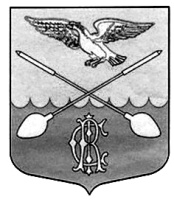 СОВЕТ ДЕПУТАТОВ МУНИЦИПАЛЬНОГО ОБРАЗОВАНИЯ ДРУЖНОГОРСКОЕ ГОРОДСКОЕ  ПОСЕЛЕНИЕ ГАТЧИНСКОГО МУНИЦИПАЛЬНОГО РАЙОНА ЛЕНИНГРАДСКОЙ  ОБЛАСТИ(Третьего созыва)Р Е Ш Е Н И Е              от 30 августа 2019 г.                                                                                                          №  38Об установлении размеров должностных окладов   муниципальным служащим Дружногорского городского поселения Гатчинского муниципального района Ленинградской области  и работникам, назначенным на должности, не отнесенные к должностям муниципальной службы,  и размеров ежемесячных надбавок к должностному окладу в соответствии с присвоенным классным чином  Муниципальный служащий  муниципального образования в Ленинградской области      с 1 января 2019 годаРуководствуясь Федеральным законом от 02.03.2007 года № 25-ФЗ  «О муниципальной службе в Российской Федерации», Областным законом Ленинградской области от 11.03.2008 г. № 14-оз "О правовом регулировании муниципальной службы в Ленинградской области", Уставом Дружногорского городского поселения, Решением Совета депутатов Дружногорского городского поселения «Об утверждении перечня должностей муниципальной службы Дружногорского городского поселения Гатчинского муниципального района Ленинградской области и квалификационных требований к должностям муниципальной службы» №  21 от 31  мая 2010 года (в редакции решения от 25.12.2013г.),Совет депутатов Дружногорского городского поселенияР Е Ш И Л:1. Установить размеры должностных окладов  муниципальных служащих Дружногорского городского поселения Гатчинского муниципального района Ленинградской области согласно приложению № 1.2. Установить  размеры должностных окладов работникам, замещающим должности, не отнесенные к должностям муниципальной службы в органах местного самоуправления Дружногорского городского поселения Гатчинского муниципального района Ленинградской области согласно приложению № 2.3.  Установить размеры ежемесячных надбавок к должностному окладу в соответствии с присвоенным классным чином муниципальный служащий муниципального образования в Ленинградской области согласно приложению № 34. Решение Совета депутатов Дружногорского городского  поселения № 12 от 22.10.2014 г. «Об установлении размеров должностных окладов   муниципальным служащим Дружногорского городского поселения Гатчинского муниципального района Ленинградской области  и работникам, назначенным на должности, не отнесенные к должностям муниципальной службы,  и размеров ежемесячных надбавок к должностному окладу в соответствии с присвоенным классным чином  Муниципальный служащий  муниципального образования в Ленинградской области      с 1 января 2015 года» считать утратившим силу.        5. Настоящее Решение вступает в силу с 01 января  2019  года  и  подлежит официальному опубликованию.Глава Дружногорского городского поселения                                                                   И.В. Моисеева                                                                                 Приложение № 1к решению Совета депутатовДружногорского городского поселения№ 38  от 30.08.2019 г.     Размеры должностных окладов муниципальных служащих  администрацииДружногорского городского поселения с 01 января 2019 годаПриложение № 2к решению Совета депутатовДружногорского городского поселения№ 38 от 30.08.2019 г.Размеры должностных окладов работников, замещающих должности, не отнесенные к  должностям муниципальной службы  в  администрацииДружногорского городского поселения с 01 января 2019  годаПриложение № 3к решению Совета депутатовДружногорского городского поселения№ 38  от 30.08.2019 г.                                                                         Группа 3  Размеры ежемесячных надбавок к должностному окладу в соответствии с присвоенным классным чином   Муниципальный служащий  муниципального образования в Ленинградской области  с 01  января 2019  годаНаименование должностеймуниципальной службыРазмер месячного должностного оклада (руб.)Категория «Руководители»Высшие должности муниципальной службы                                    Высшие должности муниципальной службы                                    Глава администрации городского поселения (лицо, назначаемое на должность по контракту)                                                  21 474Главные должности муниципальной службыГлавные должности муниципальной службыПервый заместитель главы администрации городского поселения              20 279Заместитель главы администрации городского поселения          19 325Ведущие должности муниципальной службыВедущие должности муниципальной службыНачальник управления администрации городского поселения                  13 838Заместитель начальника управления администрации городского поселения     12 645Начальник отдела (заведующий отделом)                                    12 168Заместитель начальника отдела (заведующего отделом)                      11 214Старшие должности муниципальной службыСтаршие должности муниципальной службыНачальник отдела (заведующий отделом) в составе комитета, управления     11 214Заместитель начальника отдела (заведующего отделом) в  составе  комитета, управления      10 498Начальник сектора (заведующий сектором)                                  10 258Начальник канцелярии, приемной (заведующий канцелярией, приемной)        10 258Категория "Специалисты"                                                  Старшие должности муниципальной службыСтаршие должности муниципальной службыГлавный специалист                                                       10 354Ведущий специалист                                                       9 305Младшие должности муниципальной службыМладшие должности муниципальной службыСпециалист первой категории                                              8 826Специалист второй категории                                              8 112Специалист                                                               7 634Категория "Обеспечивающие специалисты"Категория "Обеспечивающие специалисты"Старшие должности муниципальной службыСтаршие должности муниципальной службыВедущий специалист                                                       9 305Младшие должности муниципальной службыМладшие должности муниципальной службыСпециалист первой категории                                              8 826Специалист второй категории                                              8 112Специалист                                                               7 634Референт первой категории                                                8 112 Референт второй категории                                                7 634Референт                                                                 № п/пНаименование должностиРазмер должностного оклада, руб.1Специалист первой категории                                              8 8282Водитель8 5733Уборщица2 962Наименование   классного чинаРазмер месячной надбавки за классный чин (руб.)Муниципальный служащий   Дружногорского городского поселения  1 класса5 093Муниципальный служащий Дружногорского городского поселения  2 класса4 983Муниципальный служащий Дружногорского городского поселения  3 класса4 762Муниципальный служащий Дружногорского городского поселения  4 класса4 542Муниципальный служащий Дружногорского городского поселения    5 класса4 333Муниципальный служащийДружногорского городского поселения  6 класса4 233Муниципальный служащий Дружногорского городского поселения  7класса3 792Муниципальный служащий Дружногорского городского поселения  8 класса3 583Муниципальный служащийДружногорского городского поселения  9 класса3 252Муниципальный служащийДружногорского городского поселения  10 класса3 032Муниципальный служащийДружногорского городского поселения  11 класса2 823Муниципальный служащийДружногорского городского поселения  12 класса2 602Муниципальный служащийДружногорского городского поселения  13 класса2 382Муниципальный служащийДружногорского городского поселения  14 класса2 172Муниципальный служащийДружногорского городского поселения  15 класса2 051